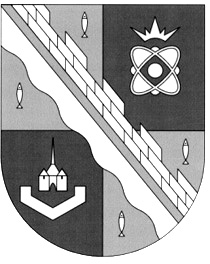                            администрация МУНИЦИПАЛЬНОГО ОБРАЗОВАНИЯ                                             СОСНОВОБОРСКИЙ ГОРОДСКОЙ ОКРУГ  ЛЕНИНГРАДСКОЙ ОБЛАСТИ                             постановление                                                      от 25/03/2022 № 491О внесении изменений в постановление администрацииСосновоборского городского округа от 22.10.2019 № 4016«Об утверждении схемы размещения нестационарных торговых объектов на территории муниципального образованияСосновоборский городской округ Ленинградской области»В целях актуализации схемы размещения нестационарных торговых объектов на территории муниципального образования Сосновоборский городской округ Ленинградской области, в соответствии с приказом комитета по развитию малого, среднего бизнеса и потребительского рынка Ленинградской области от 12.03.2019 № 4 «О порядке разработки и утверждения схем размещения нестационарных торговых объектов на территории муниципальных образований Ленинградской области» (с изменениями), с учетом предложений комиссии по вопросам размещения нестационарных торговых объектов от 25.02.2022 протокол № 4, администрация Сосновоборского городского округа                         п о с т а н о в л я е т:1. Внести изменения и дополнения в постановление администрации Сосновоборского городского округа от 22.10.2019 № 4016 «Об утверждении схемы размещения нестационарных торговых объектов на территории муниципального образования Сосновоборский городской округ Ленинградской области» (с изменениями от 17.12.2021    № 2517):1.1. Текстовую часть схемы размещения нестационарных торговых объектов на территории муниципального образования Сосновоборский городской округ Ленинградской области утвердить в новой редакции (Приложение). 2. Общему отделу администрации (Смолкина М.С.) опубликовать настоящее постановление в городской газете «Маяк».3. Отделу по связям с общественностью (пресс-центр) комитета по общественной безопасности и информации (Бастина Е.А.) разместить настоящее постановление на официальном сайте Сосновоборского городского округа.4. Настоящее постановление вступает в силу со дня официального опубликования.5. Контроль за исполнением настоящего постановления возложить на первого заместителя главы администрации Сосновоборского городского округа Лютикова С.Г.Глава Сосновоборского городского округа                                                               М.В. ВоронковАлесина Наталия Анатольевна8(81369)6-28-49 ОЭР     ТНУТВЕРЖДЕНА постановлением администрацииСосновоборского городского округаот 25.03.2022 № 491(Приложение)Схема размещения нестационарных торговых объектов на территории муниципального образования Сосновоборский городской округа Ленинградской области(текстовая часть)Примечание:* - за исключением товаров, запрещенных к розничной продаже в нестационарных торговых объектах законодательством Российской Федерации.Информация о НТОИнформация о НТОИнформация о НТОИнформация о НТОИнформация о НТОИнформация о НТОИнформация о НТОИнформация о НТОИнформация о НТОИнформация о хозяйствующем субъекте, осуществляющим торговую деятельность в НТОИнформация о хозяйствующем субъекте, осуществляющим торговую деятельность в НТОИнформация о хозяйствующем субъекте, осуществляющим торговую деятельность в НТОИнформация о хозяйствующем субъекте, осуществляющим торговую деятельность в НТОИнформация о хозяйствующем субъекте, осуществляющим торговую деятельность в НТОРеквизиты документовнаразмещение НТОРеквизиты документовнаразмещение НТОРеквизиты документовнаразмещение НТОРеквизиты документовнаразмещение НТОЯвляетсяли правообладательНТОсубъектоммалогои (или)среднего предпринимательства(да/нет)Являетсяли правообладательНТОсубъектоммалогои (или)среднего предпринимательства(да/нет)Являетсяли правообладательНТОсубъектоммалогои (или)среднего предпринимательства(да/нет)Период размещения НТОПериод размещения НТОИдентификационный номер НТОМесто размещенияНТО(адресный ориентир)Вид НТОПлощадь НТОкв.м.Площадь НТОкв.м.Площадь НТОкв.м.Специализация НТО*Специализация НТО*Специализация НТО*НаименованиеНаименованиеНаименованиеИННИННРеквизиты документовнаразмещение НТОРеквизиты документовнаразмещение НТОРеквизиты документовнаразмещение НТОРеквизиты документовнаразмещение НТОЯвляетсяли правообладательНТОсубъектоммалогои (или)среднего предпринимательства(да/нет)Являетсяли правообладательНТОсубъектоммалогои (или)среднего предпринимательства(да/нет)Являетсяли правообладательНТОсубъектоммалогои (или)среднего предпринимательства(да/нет)С (дата)По (дата)12344455566677888899910111мкр.15,автобусная остановка «АТП»павильон (совмещен с остановочным павильоном)106106106непродовольственные товарынепродовольственные товарынепродовольственные товарыгр. Петухов В.В.гр. Петухов В.В.гр. Петухов В.В.471400031515471400031515№ 2014-ДА 248 от 11.08.2014№ 2014-ДА 248 от 11.08.2014№ 2014-ДА 248 от 11.08.2014№ 2014-ДА 248 от 11.08.2014нетнетнетна неопределенный срокна неопределенный срок2мкр.2, у зд.№ 16 по ул.50 лет Октябрякиоск555продукция общественного питанияпродукция общественного питанияпродукция общественного питанияИП Муляр А.П.ИП Муляр А.П.ИП Муляр А.П.471400627509471400627509№ 2015-ДА 099 от 25.03.2015№ 2015-ДА 099 от 25.03.2015№ 2015-ДА 099 от 25.03.2015№ 2015-ДА 099 от 25.03.2015дададана неопределенный срокна неопределенный срок3мкр.2, торговая зона "Сосновый Бор", автобусная остановка "Сосновый Бор"павильон(совмещен с остановочным павильоном)626262продовольственные товарыпродовольственные товарыпродовольственные товарыИП Иванов И.Ю.ИП Иванов И.Ю.ИП Иванов И.Ю.471401591414471401591414№ 2014-ДА 329, 330 от 01.12.2014№ 2014-ДА 329, 330 от 01.12.2014№ 2014-ДА 329, 330 от 01.12.2014№ 2014-ДА 329, 330 от 01.12.2014дададана неопределенный срокна неопределенный срок4мкр.10а, торговая зона "Москва" у зд. № 49 по пр.Героевпавильон181818овощи, фрукты, ягодыовощи, фрукты, ягодыовощи, фрукты, ягодыИП Баулина Т.И.ИП Баулина Т.И.ИП Баулина Т.И.471404869033471404869033№ 2017-НТО 12 от 03.04.2017№ 2017-НТО 12 от 03.04.2017№ 2017-НТО 12 от 03.04.2017№ 2017-НТО 12 от 03.04.2017дадада28.03.1728.03.225мкр.7, у магазина "Семерочка", Липовский пр., д.4павильон282828непродовольственные товарынепродовольственные товарынепродовольственные товарыИП Жмурина И.В.ИП Жмурина И.В.ИП Жмурина И.В.471400095237471400095237№ 2015-ДА 023 от 23.01.2015№ 2015-ДА 023 от 23.01.2015№ 2015-ДА 023 от 23.01.2015№ 2015-ДА 023 от 23.01.2015дададана неопределенный срокна неопределенный срок6мкр. 10а, у ж/д № 4 по ул.Машиностроителейпавильон252525непродовольственные товарынепродовольственные товарынепродовольственные товарыИП Гусев Д.С.ИП Гусев Д.С.ИП Гусев Д.С.471421359579471421359579№ 2022-НТО 89 от 11.01.2022№ 2022-НТО 89 от 11.01.2022№ 2022-НТО 89 от 11.01.2022№ 2022-НТО 89 от 11.01.2022дадада01.01.2201.01.277мкр. 10а, торговая зона "Москва" у зд. № 49 по пр.Героевкиоск555продукция общественного питанияпродукция общественного питанияпродукция общественного питанияИП Муляр А.П.ИП Муляр А.П.ИП Муляр А.П.471400627509471400627509№ 2014-ДА 300 от 03.10.2014№ 2014-ДА 300 от 03.10.2014№ 2014-ДА 300 от 03.10.2014№ 2014-ДА 300 от 03.10.2014дададана неопределенный срокна неопределенный срок8мкр.7, у ж/д № 34 по ул.Парковаякиоск999печатная продукцияпечатная продукцияпечатная продукцияООО "Сосновоборская городская печать"ООО "Сосновоборская городская печать"ООО "Сосновоборская городская печать"47140115274714011527№ 2017-НТО 29 от 28.11.2017№ 2017-НТО 29 от 28.11.2017№ 2017-НТО 29 от 28.11.2017№ 2017-НТО 29 от 28.11.2017дадада28.11.1728.11.229мкр.8, аллея Славы, напротив магазина "Карусель»киоск999печатная продукцияпечатная продукцияпечатная продукцияООО "Сосновоборская городская печать"ООО "Сосновоборская городская печать"ООО "Сосновоборская городская печать"47140115274714011527№ 2017-НТО 30 от 28.11.2017№ 2017-НТО 30 от 28.11.2017№ 2017-НТО 30 от 28.11.2017№ 2017-НТО 30 от 28.11.2017дадада28.11.1728.11.2210мкр.3, торговая зона "Таллин"киоск999печатная продукцияпечатная продукцияпечатная продукцияООО "Сосновоборская городская печать"ООО "Сосновоборская городская печать"ООО "Сосновоборская городская печать"47140115274714011527№ 2017-НТО 31от 07.12.2017№ 2017-НТО 31от 07.12.2017№ 2017-НТО 31от 07.12.2017№ 2017-НТО 31от 07.12.2017дадада07.12.1707.12.2211мкр.9, торговая зона "Ленинград"киоск141414печатная продукцияпечатная продукцияпечатная продукцияООО "Сосновоборская городская печать"ООО "Сосновоборская городская печать"ООО "Сосновоборская городская печать"47140115274714011527№ 2017-НТО 27 от 28.11.2017№ 2017-НТО 27 от 28.11.2017№ 2017-НТО 27 от 28.11.2017№ 2017-НТО 27 от 28.11.2017дадада28.11.1728.11.2212мкр. 10а, торговая зона "Москва"киоск999печатная продукцияпечатная продукцияпечатная продукцияООО "Сосновоборская городская печать"ООО "Сосновоборская городская печать"ООО "Сосновоборская городская печать"47140115274714011527№ 2017-НТО 28 от 28.11.2017№ 2017-НТО 28 от 28.11.2017№ 2017-НТО 28 от 28.11.2017№ 2017-НТО 28 от 28.11.2017дадада28.11.1728.11.2213мкр.2, торговая зона "Сосновый Бор" ул.50 лет Октябрякиоск888печатная продукцияпечатная продукцияпечатная продукцияООО"Невоблпечать-Сосновый Бор"ООО"Невоблпечать-Сосновый Бор"ООО"Невоблпечать-Сосновый Бор"47140226704714022670№ 2018-НТО 37 от 29.03.2018№ 2018-НТО 37 от 29.03.2018№ 2018-НТО 37 от 29.03.2018№ 2018-НТО 37 от 29.03.2018дадада29.03.1829.03.2314мкр.4 торговая зона "Природа» у ж/д № 29а по пр.Героевместо размещения НТО исключено из схемына основании постановления администрации Сосновоборского городского округа от 29.10.2018 № 2361место размещения НТО исключено из схемына основании постановления администрации Сосновоборского городского округа от 29.10.2018 № 2361место размещения НТО исключено из схемына основании постановления администрации Сосновоборского городского округа от 29.10.2018 № 2361место размещения НТО исключено из схемына основании постановления администрации Сосновоборского городского округа от 29.10.2018 № 2361место размещения НТО исключено из схемына основании постановления администрации Сосновоборского городского округа от 29.10.2018 № 2361место размещения НТО исключено из схемына основании постановления администрации Сосновоборского городского округа от 29.10.2018 № 2361место размещения НТО исключено из схемына основании постановления администрации Сосновоборского городского округа от 29.10.2018 № 2361место размещения НТО исключено из схемына основании постановления администрации Сосновоборского городского округа от 29.10.2018 № 2361место размещения НТО исключено из схемына основании постановления администрации Сосновоборского городского округа от 29.10.2018 № 2361место размещения НТО исключено из схемына основании постановления администрации Сосновоборского городского округа от 29.10.2018 № 2361место размещения НТО исключено из схемына основании постановления администрации Сосновоборского городского округа от 29.10.2018 № 2361место размещения НТО исключено из схемына основании постановления администрации Сосновоборского городского округа от 29.10.2018 № 2361место размещения НТО исключено из схемына основании постановления администрации Сосновоборского городского округа от 29.10.2018 № 2361место размещения НТО исключено из схемына основании постановления администрации Сосновоборского городского округа от 29.10.2018 № 2361место размещения НТО исключено из схемына основании постановления администрации Сосновоборского городского округа от 29.10.2018 № 2361место размещения НТО исключено из схемына основании постановления администрации Сосновоборского городского округа от 29.10.2018 № 2361место размещения НТО исключено из схемына основании постановления администрации Сосновоборского городского округа от 29.10.2018 № 2361место размещения НТО исключено из схемына основании постановления администрации Сосновоборского городского округа от 29.10.2018 № 2361место размещения НТО исключено из схемына основании постановления администрации Сосновоборского городского округа от 29.10.2018 № 2361место размещения НТО исключено из схемына основании постановления администрации Сосновоборского городского округа от 29.10.2018 № 2361место размещения НТО исключено из схемына основании постановления администрации Сосновоборского городского округа от 29.10.2018 № 236115мкр.3, торговая зона "Солнечный"киоск888печатная продукцияпечатная продукцияпечатная продукцияООО"Невоблпечать-Сосновый Бор"ООО"Невоблпечать-Сосновый Бор"ООО"Невоблпечать-Сосновый Бор"47140226704714022670№ 2018-НТО 40 от 11.04.2018№ 2018-НТО 40 от 11.04.2018№ 2018-НТО 40 от 11.04.2018№ 2018-НТО 40 от 11.04.2018дадада11.04.1811.04.2316мкр.10а, в районе автобусной остановки "Магазин "Иртыш"киоск888печатная продукцияпечатная продукцияпечатная продукцияООО"Невоблпечать-Сосновый Бор"ООО"Невоблпечать-Сосновый Бор"ООО"Невоблпечать-Сосновый Бор"47140226704714022670№ 2018-НТО 38 от 29.03.2018№ 2018-НТО 38 от 29.03.2018№ 2018-НТО 38 от 29.03.2018№ 2018-НТО 38 от 29.03.2018дадада29.03.1829.03.2317мкр.14, в районе ул.Солнечная, д.23а и ДК "Строитель"киоск888печатная продукцияпечатная продукцияпечатная продукцияООО"Невоблпечать-Сосновый Бор"ООО"Невоблпечать-Сосновый Бор"ООО"Невоблпечать-Сосновый Бор"47140226704714022670№ 2018-НТО 35 от 29.03.2018№ 2018-НТО 35 от 29.03.2018№ 2018-НТО 35 от 29.03.2018№ 2018-НТО 35 от 29.03.2018дадада29.03.1829.03.2318мкр.4, у 2-ой очереди  ТЦ «Робин Гуд» пр.Героев, 76 а, между остановкой и магазином «Драйв Авто»киоск999печатная продукцияпечатная продукцияпечатная продукцияООО"Невоблпечать-Сосновый Бор"ООО"Невоблпечать-Сосновый Бор"ООО"Невоблпечать-Сосновый Бор"47140226704714022670№ 2022-НТО 96 от 24.02.2022№ 2022-НТО 96 от 24.02.2022№ 2022-НТО 96 от 24.02.2022№ 2022-НТО 96 от 24.02.2022дадада23.02.2223.02.2719мкр.9, пр.Героев, у ж/д № 60киоск101010продовольственные товарыпродовольственные товарыпродовольственные товарыИП Ковалев М.В.ИП Ковалев М.В.ИП Ковалев М.В.471400102935471400102935№ 2022-НТО 91 от 24.01.2022№ 2022-НТО 91 от 24.01.2022№ 2022-НТО 91 от 24.01.2022№ 2022-НТО 91 от 24.01.2022дадада13.01.2213.01.2720мкр.9, у ж/д № 3 по ул.Малая ЗемляМесто размещения НТО исключено из схемына основании постановления администрации Сосновоборского городского округа от 21.03.2018 № 678Место размещения НТО исключено из схемына основании постановления администрации Сосновоборского городского округа от 21.03.2018 № 678Место размещения НТО исключено из схемына основании постановления администрации Сосновоборского городского округа от 21.03.2018 № 678Место размещения НТО исключено из схемына основании постановления администрации Сосновоборского городского округа от 21.03.2018 № 678Место размещения НТО исключено из схемына основании постановления администрации Сосновоборского городского округа от 21.03.2018 № 678Место размещения НТО исключено из схемына основании постановления администрации Сосновоборского городского округа от 21.03.2018 № 678Место размещения НТО исключено из схемына основании постановления администрации Сосновоборского городского округа от 21.03.2018 № 678Место размещения НТО исключено из схемына основании постановления администрации Сосновоборского городского округа от 21.03.2018 № 678Место размещения НТО исключено из схемына основании постановления администрации Сосновоборского городского округа от 21.03.2018 № 678Место размещения НТО исключено из схемына основании постановления администрации Сосновоборского городского округа от 21.03.2018 № 678Место размещения НТО исключено из схемына основании постановления администрации Сосновоборского городского округа от 21.03.2018 № 678Место размещения НТО исключено из схемына основании постановления администрации Сосновоборского городского округа от 21.03.2018 № 678Место размещения НТО исключено из схемына основании постановления администрации Сосновоборского городского округа от 21.03.2018 № 678Место размещения НТО исключено из схемына основании постановления администрации Сосновоборского городского округа от 21.03.2018 № 678Место размещения НТО исключено из схемына основании постановления администрации Сосновоборского городского округа от 21.03.2018 № 678Место размещения НТО исключено из схемына основании постановления администрации Сосновоборского городского округа от 21.03.2018 № 678Место размещения НТО исключено из схемына основании постановления администрации Сосновоборского городского округа от 21.03.2018 № 678Место размещения НТО исключено из схемына основании постановления администрации Сосновоборского городского округа от 21.03.2018 № 678Место размещения НТО исключено из схемына основании постановления администрации Сосновоборского городского округа от 21.03.2018 № 678Место размещения НТО исключено из схемына основании постановления администрации Сосновоборского городского округа от 21.03.2018 № 678Место размещения НТО исключено из схемына основании постановления администрации Сосновоборского городского округа от 21.03.2018 № 67821Между СТ «Северное» и ДНТ «Солнечное»павильонпавильон303030продовольственные товарыпродовольственные товарыпродовольственные товарыИП Зуйков А.А.ИП Зуйков А.А.471404545631471404545631№ 2021-НТО 83 от01.10.21№ 2021-НТО 83 от01.10.21№ 2021-НТО 83 от01.10.21№ 2021-НТО 83 от01.10.21дадада01.10.2101.10.2622мкр.2, у автобусной остановки «Почта»павильон                               совмещен с остановочным павильономпавильон                               совмещен с остановочным павильоном606060продовольственные товарыпродовольственные товарыпродовольственные товарыИП Дорогина Н.А.ИП Дорогина Н.А.471400440910471400440910№ 2011-ДА258 от 26.0.2011№ 2011-ДА258 от 26.0.2011№ 2011-ДА258 от 26.0.2011№ 2011-ДА258 от 26.0.2011дададана неопределенный срокна неопределенный срок23мкр.8 ,ул.Кр.Форты, у зд. № 14павильонпавильон303030овощи, фрукты,  ягодыовощи, фрукты,  ягодыовощи, фрукты,  ягодыИП Дорогина Н.А.ИП Дорогина Н.А.471400440910471400440910№ 2015-ДА 167 от 28.05.2015№ 2015-ДА 167 от 28.05.2015№ 2015-ДА 167 от 28.05.2015№ 2015-ДА 167 от 28.05.2015дададана неопределенный срокна неопределенный срок24мкр.8, ул.Солнечная, автобусная остановка "Моряк"место размещения НТО исключено из схемына основании постановления администрации Сосновоборского городского округа от 29.10.2018 № 2361место размещения НТО исключено из схемына основании постановления администрации Сосновоборского городского округа от 29.10.2018 № 2361место размещения НТО исключено из схемына основании постановления администрации Сосновоборского городского округа от 29.10.2018 № 2361место размещения НТО исключено из схемына основании постановления администрации Сосновоборского городского округа от 29.10.2018 № 2361место размещения НТО исключено из схемына основании постановления администрации Сосновоборского городского округа от 29.10.2018 № 2361место размещения НТО исключено из схемына основании постановления администрации Сосновоборского городского округа от 29.10.2018 № 2361место размещения НТО исключено из схемына основании постановления администрации Сосновоборского городского округа от 29.10.2018 № 2361место размещения НТО исключено из схемына основании постановления администрации Сосновоборского городского округа от 29.10.2018 № 2361место размещения НТО исключено из схемына основании постановления администрации Сосновоборского городского округа от 29.10.2018 № 2361место размещения НТО исключено из схемына основании постановления администрации Сосновоборского городского округа от 29.10.2018 № 2361место размещения НТО исключено из схемына основании постановления администрации Сосновоборского городского округа от 29.10.2018 № 2361место размещения НТО исключено из схемына основании постановления администрации Сосновоборского городского округа от 29.10.2018 № 2361место размещения НТО исключено из схемына основании постановления администрации Сосновоборского городского округа от 29.10.2018 № 2361место размещения НТО исключено из схемына основании постановления администрации Сосновоборского городского округа от 29.10.2018 № 2361место размещения НТО исключено из схемына основании постановления администрации Сосновоборского городского округа от 29.10.2018 № 2361место размещения НТО исключено из схемына основании постановления администрации Сосновоборского городского округа от 29.10.2018 № 2361место размещения НТО исключено из схемына основании постановления администрации Сосновоборского городского округа от 29.10.2018 № 2361место размещения НТО исключено из схемына основании постановления администрации Сосновоборского городского округа от 29.10.2018 № 2361место размещения НТО исключено из схемына основании постановления администрации Сосновоборского городского округа от 29.10.2018 № 2361место размещения НТО исключено из схемына основании постановления администрации Сосновоборского городского округа от 29.10.2018 № 2361место размещения НТО исключено из схемына основании постановления администрации Сосновоборского городского округа от 29.10.2018 № 236125мкр.9, автобусная остановка "Москва" у ж/д № 54 по пр.Героевпавильон                               совмещен с остановочным павильономпавильон                               совмещен с остановочным павильоном222222продовольственные товарыпродовольственные товарыпродовольственные товарыИП Волобуева Г.В.ИП Волобуева Г.В.ИП Волобуева Г.В.471400009220471400009220№ 2022-НТО 92 от 25.01.2022№ 2022-НТО 92 от 25.01.2022№ 2022-НТО 92 от 25.01.2022№ 2022-НТО 92 от 25.01.2022дада20.01.2220.01.2226мкр.8, пр.Героев, у ж/д  № 40павильонпавильон181818овощи, фрукты,  ягодыовощи, фрукты,  ягодыовощи, фрукты,  ягодыИП Оруджов А.Р.о.ИП Оруджов А.Р.о.ИП Оруджов А.Р.о.471400354749471400354749№ 2015-ДА 025 от 26.01.2015№ 2015-ДА 025 от 26.01.2015№ 2015-ДА 025 от 26.01.2015№ 2015-ДА 025 от 26.01.2015дадана неопределенный срокна неопределенный срок27мкр.7, у дома № 2 по Липовскому проездупавильонпавильон282828непродовольственные товарынепродовольственные товарынепродовольственные товарыИП Оруджов А.Р.о.ИП Оруджов А.Р.о.ИП Оруджов А.Р.о.471400354749471400354749№ 2015-ДА 024 от 26.01.2015№ 2015-ДА 024 от 26.01.2015№ 2015-ДА 024 от 26.01.2015№ 2015-ДА 024 от 26.01.2015дадана неопределенный срокна неопределенный срок28мкр.10а, торговая зона "Москва"павильонпавильон171717непродовольственные товарынепродовольственные товарынепродовольственные товарыИП Столярова М.М.ИП Столярова М.М.ИП Столярова М.М.471404510195471404510195№ 2017-НТО 16 от 07.04.2017Доп.согл.№ 2 от 09.07.2021№ 2017-НТО 16 от 07.04.2017Доп.согл.№ 2 от 09.07.2021№ 2017-НТО 16 от 07.04.2017Доп.согл.№ 2 от 09.07.2021№ 2017-НТО 16 от 07.04.2017Доп.согл.№ 2 от 09.07.2021дада24.03.1724.03.2229мкр.3, торговая зона "Таллин", у ж/д № 8 по ул. Сибирскойпавильонпавильон212121продовольственные товарыпродовольственные товарыпродовольственные товарыИП Басурманов С.Н.ИП Басурманов С.Н.ИП Басурманов С.Н.471401008607471401008607№ 2022-НТО 94 от 08.02.2022№ 2022-НТО 94 от 08.02.2022№ 2022-НТО 94 от 08.02.2022№ 2022-НТО 94 от 08.02.2022дада31.01.2231.01.2730мкр.4, пр.Героев, автобусная остановка "Природа"павильон                           совмещен с остановочным павильономпавильон                           совмещен с остановочным павильоном606060продовольственные товарыпродовольственные товарыпродовольственные товарыИП Мартынова О.В.ИП Мартынова О.В.ИП Мартынова О.В.471400026480471400026480№ 2014-ДА 326 от 27.11.2014№ 2014-ДА 326 от 27.11.2014№ 2014-ДА 326 от 27.11.2014№ 2014-ДА 326 от 27.11.2014нетнет25.11.1425.11.2431мкр.10а, у д. № 17/1 по ул.Молодежнойпавильонпавильон323232продовольственные товары, услуги общественного питанияпродовольственные товары, услуги общественного питанияпродовольственные товары, услуги общественного питанияИП Мартынова О.В.ИП Мартынова О.В.ИП Мартынова О.В.471400026480471400026480№ 2015-ДА 131 от 28.04.2015№ 2015-ДА 131 от 28.04.2015№ 2015-ДА 131 от 28.04.2015№ 2015-ДА 131 от 28.04.2015нетнетна неопределенный срокна неопределенный срок32Район ДНТ "Весна"павильонпавильон818181продовольственные товарыпродовольственные товарыпродовольственные товарыИП Черняков Г.И.ИП Черняков Г.И.ИП Черняков Г.И.780700910326780700910326№ 2022-НТО 87 от 01.01.2022№ 2022-НТО 87 от 01.01.2022№ 2022-НТО 87 от 01.01.2022№ 2022-НТО 87 от 01.01.2022дада01.01.2201.01.2733мкр.10а, у ж/д. № 23 по ул.Кр.Фортовпавильонпавильон303030продовольственные товарыпродовольственные товарыпродовольственные товарыИП Юрченко Н.С.ИП Юрченко Н.С.ИП Юрченко Н.С.471401361202471401361202№ 2015-ДА 006 от 19.01.2015№ 2015-ДА 006 от 19.01.2015№ 2015-ДА 006 от 19.01.2015№ 2015-ДА 006 от 19.01.2015дадана неопределенный срокна неопределенный срок34Промзона, Копорское шоссе, автобусная остановка "Хлебозавод"павильон                              совмещен с остановочным павильономпавильон                              совмещен с остановочным павильоном404040продовольственные товарыпродовольственные товарыпродовольственные товарыООО «БАЛТЕХ»ООО «БАЛТЕХ»ООО «БАЛТЕХ»47260027994726002799№ 2013-ДА 011 от 25.03.2013№ 2013-ДА 011 от 25.03.2013№ 2013-ДА 011 от 25.03.2013№ 2013-ДА 011 от 25.03.2013дадана неопределенный срокна неопределенный срок35мкр. 16, автобусная остановка у маг. пр.Героев, 35павильон                              совмещен с остановочным павильономпавильон                              совмещен с остановочным павильоном424242продовольственные товарыпродовольственные товарыпродовольственные товарыИП Медведкова Р.С.ИП Медведкова Р.С.ИП Медведкова Р.С.471404072671471404072671№ 2022-НТО 88 от 01.01.2022№ 2022-НТО 88 от 01.01.2022№ 2022-НТО 88 от 01.01.2022№ 2022-НТО 88 от 01.01.2022дада01.01.2201.01.2736мкр.7, у ж/д № 2 пр.Липовскийпавильонпавильон242424непродовольственные товарынепродовольственные товарынепродовольственные товарыИП Багиев Г.А.о.ИП Багиев Г.А.о.ИП Багиев Г.А.о.471404824265471404824265№ 2015-ДА 176 от 15.06.2015№ 2015-ДА 176 от 15.06.2015№ 2015-ДА 176 от 15.06.2015№ 2015-ДА 176 от 15.06.2015дадана неопределенный срокна неопределенный срок37мкр.2, у зд. № 13 по ул.Ленинскойпавильонпавильон262626овощи, фрукты,  ягодыовощи, фрукты,  ягодыовощи, фрукты,  ягодыИП Савран И.С.ИП Савран И.С.ИП Савран И.С.471423267757471423267757№ 2017-НТО 19 от 15.06.2017№ 2017-НТО 19 от 15.06.2017№ 2017-НТО 19 от 15.06.2017№ 2017-НТО 19 от 15.06.2017дада09.06.1709.06.2238мкр.10а, у ж/д № 8 по ул.Машиностроителейместо размещения НТО исключено из схемына основании постановления администрации Сосновоборского городского округа от 02.11.2020 № 2209место размещения НТО исключено из схемына основании постановления администрации Сосновоборского городского округа от 02.11.2020 № 2209место размещения НТО исключено из схемына основании постановления администрации Сосновоборского городского округа от 02.11.2020 № 2209место размещения НТО исключено из схемына основании постановления администрации Сосновоборского городского округа от 02.11.2020 № 2209место размещения НТО исключено из схемына основании постановления администрации Сосновоборского городского округа от 02.11.2020 № 2209место размещения НТО исключено из схемына основании постановления администрации Сосновоборского городского округа от 02.11.2020 № 2209место размещения НТО исключено из схемына основании постановления администрации Сосновоборского городского округа от 02.11.2020 № 2209место размещения НТО исключено из схемына основании постановления администрации Сосновоборского городского округа от 02.11.2020 № 2209место размещения НТО исключено из схемына основании постановления администрации Сосновоборского городского округа от 02.11.2020 № 2209место размещения НТО исключено из схемына основании постановления администрации Сосновоборского городского округа от 02.11.2020 № 2209место размещения НТО исключено из схемына основании постановления администрации Сосновоборского городского округа от 02.11.2020 № 2209место размещения НТО исключено из схемына основании постановления администрации Сосновоборского городского округа от 02.11.2020 № 2209место размещения НТО исключено из схемына основании постановления администрации Сосновоборского городского округа от 02.11.2020 № 2209место размещения НТО исключено из схемына основании постановления администрации Сосновоборского городского округа от 02.11.2020 № 2209место размещения НТО исключено из схемына основании постановления администрации Сосновоборского городского округа от 02.11.2020 № 2209место размещения НТО исключено из схемына основании постановления администрации Сосновоборского городского округа от 02.11.2020 № 2209место размещения НТО исключено из схемына основании постановления администрации Сосновоборского городского округа от 02.11.2020 № 2209место размещения НТО исключено из схемына основании постановления администрации Сосновоборского городского округа от 02.11.2020 № 2209место размещения НТО исключено из схемына основании постановления администрации Сосновоборского городского округа от 02.11.2020 № 2209место размещения НТО исключено из схемына основании постановления администрации Сосновоборского городского округа от 02.11.2020 № 2209место размещения НТО исключено из схемына основании постановления администрации Сосновоборского городского округа от 02.11.2020 № 220939мкр.3, у ж/д № 9 по ул.Солнечнойпавильонпавильон181818непродовольственные товарынепродовольственные товарынепродовольственные товарыИП Кузьменко И.П.ИП Кузьменко И.П.ИП Кузьменко И.П.471420410409471420410409471420410409№ 2017-НТО 07от 20.03.2017№ 2017-НТО 07от 20.03.2017№ 2017-НТО 07от 20.03.2017№ 2017-НТО 07от 20.03.2017да14.03.1714.03.2240мкр.8, у ТРЦ "Галактика"павильонпавильон222222непродовольственные товарынепродовольственные товарынепродовольственные товарыИП Багиев Г.А.о.ИП Багиев Г.А.о.ИП Багиев Г.А.о.471404824265471404824265471404824265№ 2015-ДА 005 от 19.01.2015№ 2015-ДА 005 от 19.01.2015№ 2015-ДА 005 от 19.01.2015№ 2015-ДА 005 от 19.01.2015Д ана неопределенный срокна неопределенный срок41ул.Набережная, в районе автобусной остановкикиосккиоск343434непродовольственные товарынепродовольственные товарынепродовольственные товарыИП Итти С.П.ИП Итти С.П.ИП Итти С.П.472600297930472600297930472600297930№ 2017-НТО 10 от 27.03.2017;Доп.согл. № 2 от 18.05.2020№ 2017-НТО 10 от 27.03.2017;Доп.согл. № 2 от 18.05.2020№ 2017-НТО 10 от 27.03.2017;Доп.согл. № 2 от 18.05.2020№ 2017-НТО 10 от 27.03.2017;Доп.согл. № 2 от 18.05.2020да17.03.1717.03.2242район гаражного кооператива "Березка"павильонпавильон828282непродовольственные товарынепродовольственные товарынепродовольственные товарыИП Иванов И.Ю.ИП Иванов И.Ю.ИП Иванов И.Ю.471401591414471401591414471401591414№ 2015-ДА 007 от 19.01.2015№ 2015-ДА 007 от 19.01.2015№ 2015-ДА 007 от 19.01.2015№ 2015-ДА 007 от 19.01.2015дана неопределенный срокна неопределенный срок43мкр.3 ул.Солнечная, д.9, по нечётной стороне, возле маг. «Солнечный», остановка «ул.Солнечная»павильон совмещен с остановочным павильономпавильон совмещен с остановочным павильоном858585продовольственные товарыпродовольственные товарыпродовольственные товарыИП Караев А.Ш.о.ИП Караев А.Ш.о.ИП Караев А.Ш.о.471421115156471421115156471421115156№ 2017-НТО 03 от 28.02.2017№ 2017-НТО 03 от 28.02.2017№ 2017-НТО 03 от 28.02.2017№ 2017-НТО 03 от 28.02.2017да28.02.1728.02.2244мкр.8,ул.Космонавтов,д.4, со стороны торгового центра «Галактика», остановка«ДК «Строитель»павильон совмещен с остановочным павильономпавильон совмещен с остановочным павильоном484848непродовольственные товарынепродовольственные товарынепродовольственные товарыИП Рожко П.З.ИП Рожко П.З.ИП Рожко П.З.471420401348471420401348471420401348№ 2017-НТО 11от 27.03.2017№ 2017-НТО 11от 27.03.2017№ 2017-НТО 11от 27.03.2017№ 2017-НТО 11от 27.03.2017да18.03.1718.03.2245мкр. 13-14, ул.Солнечная, д.19, по нечётной стороне улицы, остановка "ДК Строитель"павильон совмещен с остановочным павильономпавильон совмещен с остановочным павильоном535353непродовольственные товарынепродовольственные товарынепродовольственные товарыИП Савельева Е.В.ИП Савельева Е.В.ИП Савельева Е.В.471400355090471400355090471400355090№ 2022-НТО 86 от 01.01.2022№ 2022-НТО 86 от 01.01.2022№ 2022-НТО 86 от 01.01.2022№ 2022-НТО 86 от 01.01.2022да01.01.2201.01.2746мкр. 10а, пр.Героев д.49а/1, остановка «Маг. Москва»павильон совмещен с остановочным павильономпавильон совмещен с остановочным павильоном404040непродовольственные товарынепродовольственные товарынепродовольственные товарыИП Дудков А.В.ИП Дудков А.В.ИП Дудков А.В.471402486109471402486109471402486109№ 2017-НТО 17 от 11.04.2017Доп.согл. № 2 от 01.04.21№ 2017-НТО 17 от 11.04.2017Доп.согл. № 2 от 01.04.21№ 2017-НТО 17 от 11.04.2017Доп.согл. № 2 от 01.04.21№ 2017-НТО 17 от 11.04.2017Доп.согл. № 2 от 01.04.21да11.04.1711.04.2247мкр.16, ул.Красных Фортов, д.24, со стороны супермаркета «Перекресток»павильонпавильон222222непродовольственные товарынепродовольственные товарынепродовольственные товарыИП Кузьменко И.П.ИП Кузьменко И.П.ИП Кузьменко И.П.471420410409471420410409471420410409№ 2017-НТО 06 от 20.03.2017№ 2017-НТО 06 от 20.03.2017№ 2017-НТО 06 от 20.03.2017№ 2017-НТО 06 от 20.03.2017да14.03.1714.03.2248мкр. 3, ул.Сибирская, д.12, с торца, возле подпорной стенкипавильонпавильон252525овощи, фрукты,  ягодыовощи, фрукты,  ягодыовощи, фрукты,  ягодыИП Караев А.Ш.о.ИП Караев А.Ш.о.ИП Караев А.Ш.о.471421115156471421115156471421115156№ 2017-НТО 04 от 28.02.2017№ 2017-НТО 04 от 28.02.2017№ 2017-НТО 04 от 28.02.2017№ 2017-НТО 04 от 28.02.2017да28.02.1728.02.2249мкр.4, в районе бывшего магазина «Эвридика», пешеходная зона между магазином «Якорь» и магазином «Придорожный»павильонпавильон242424овощи, фрукты, ягодыовощи, фрукты, ягодыовощи, фрукты, ягодыИП Алиев Р.Б.о.ИП Алиев Р.Б.о.ИП Алиев Р.Б.о.471421224042471421224042471421224042№ 2015-ДА 109 от 03.04.2015№ 2015-ДА 109 от 03.04.2015№ 2015-ДА 109 от 03.04.2015№ 2015-ДА 109 от 03.04.2015дана неопределенный срокна неопределенный срок503 мкр., в р-не зд. маг. д.15а по ул.Солнечнаяпавильонпавильон212121непродовольственные товарынепродовольственные товарынепродовольственные товарыИП Паршенков В.А.ИП Паршенков В.А.ИП Паршенков В.А.471400002497471400002497471400002497№ 2015-ДА 047 от 10.02.2015№ 2015-ДА 047 от 10.02.2015№ 2015-ДА 047 от 10.02.2015№ 2015-ДА 047 от 10.02.2015да25.12.1425.12.24517 мкр. ул.Парковая, в районе д.44павильон совмещен с остановочным павильономпавильон совмещен с остановочным павильоном303030непродовольственные товарынепродовольственные товарынепродовольственные товарыИП Кузьменко И.П.ИП Кузьменко И.П.ИП Кузьменко И.П.471420410409471420410409471420410409№ 2017-НТО 08 от 20.03.2017№ 2017-НТО 08 от 20.03.2017№ 2017-НТО 08 от 20.03.2017№ 2017-НТО 08 от 20.03.2017да14.03.1714.03.2252ул.Загородная, з/у 6/2место размещения НТО исключено из схемына основании постановления администрации Сосновоборского городского округа от 02.11.2020 № 2209место размещения НТО исключено из схемына основании постановления администрации Сосновоборского городского округа от 02.11.2020 № 2209место размещения НТО исключено из схемына основании постановления администрации Сосновоборского городского округа от 02.11.2020 № 2209место размещения НТО исключено из схемына основании постановления администрации Сосновоборского городского округа от 02.11.2020 № 2209место размещения НТО исключено из схемына основании постановления администрации Сосновоборского городского округа от 02.11.2020 № 2209место размещения НТО исключено из схемына основании постановления администрации Сосновоборского городского округа от 02.11.2020 № 2209место размещения НТО исключено из схемына основании постановления администрации Сосновоборского городского округа от 02.11.2020 № 2209место размещения НТО исключено из схемына основании постановления администрации Сосновоборского городского округа от 02.11.2020 № 2209место размещения НТО исключено из схемына основании постановления администрации Сосновоборского городского округа от 02.11.2020 № 2209место размещения НТО исключено из схемына основании постановления администрации Сосновоборского городского округа от 02.11.2020 № 2209место размещения НТО исключено из схемына основании постановления администрации Сосновоборского городского округа от 02.11.2020 № 2209место размещения НТО исключено из схемына основании постановления администрации Сосновоборского городского округа от 02.11.2020 № 2209место размещения НТО исключено из схемына основании постановления администрации Сосновоборского городского округа от 02.11.2020 № 2209место размещения НТО исключено из схемына основании постановления администрации Сосновоборского городского округа от 02.11.2020 № 2209место размещения НТО исключено из схемына основании постановления администрации Сосновоборского городского округа от 02.11.2020 № 2209место размещения НТО исключено из схемына основании постановления администрации Сосновоборского городского округа от 02.11.2020 № 2209место размещения НТО исключено из схемына основании постановления администрации Сосновоборского городского округа от 02.11.2020 № 2209место размещения НТО исключено из схемына основании постановления администрации Сосновоборского городского округа от 02.11.2020 № 2209место размещения НТО исключено из схемына основании постановления администрации Сосновоборского городского округа от 02.11.2020 № 2209место размещения НТО исключено из схемына основании постановления администрации Сосновоборского городского округа от 02.11.2020 № 2209место размещения НТО исключено из схемына основании постановления администрации Сосновоборского городского округа от 02.11.2020 № 220953В районе кладбища «Воронка», у входа(размещение на период с 01 апреля по 31 октября)палатка(7 мест)палатка(7 мест)8,48,48,4непродовольственные товарынепродовольственные товарынепродовольственные товары---54Район городского пляжа до пешеходного моста (размещение на период с 01 мая по 30 сентября)место размещения НТО исключено из схемына основании постановления администрации Сосновоборского городского округа от 01.04.2020 № 629место размещения НТО исключено из схемына основании постановления администрации Сосновоборского городского округа от 01.04.2020 № 629место размещения НТО исключено из схемына основании постановления администрации Сосновоборского городского округа от 01.04.2020 № 629место размещения НТО исключено из схемына основании постановления администрации Сосновоборского городского округа от 01.04.2020 № 629место размещения НТО исключено из схемына основании постановления администрации Сосновоборского городского округа от 01.04.2020 № 629место размещения НТО исключено из схемына основании постановления администрации Сосновоборского городского округа от 01.04.2020 № 629место размещения НТО исключено из схемына основании постановления администрации Сосновоборского городского округа от 01.04.2020 № 629место размещения НТО исключено из схемына основании постановления администрации Сосновоборского городского округа от 01.04.2020 № 629место размещения НТО исключено из схемына основании постановления администрации Сосновоборского городского округа от 01.04.2020 № 629место размещения НТО исключено из схемына основании постановления администрации Сосновоборского городского округа от 01.04.2020 № 629место размещения НТО исключено из схемына основании постановления администрации Сосновоборского городского округа от 01.04.2020 № 629место размещения НТО исключено из схемына основании постановления администрации Сосновоборского городского округа от 01.04.2020 № 629место размещения НТО исключено из схемына основании постановления администрации Сосновоборского городского округа от 01.04.2020 № 629место размещения НТО исключено из схемына основании постановления администрации Сосновоборского городского округа от 01.04.2020 № 629место размещения НТО исключено из схемына основании постановления администрации Сосновоборского городского округа от 01.04.2020 № 629место размещения НТО исключено из схемына основании постановления администрации Сосновоборского городского округа от 01.04.2020 № 629место размещения НТО исключено из схемына основании постановления администрации Сосновоборского городского округа от 01.04.2020 № 629место размещения НТО исключено из схемына основании постановления администрации Сосновоборского городского округа от 01.04.2020 № 629место размещения НТО исключено из схемына основании постановления администрации Сосновоборского городского округа от 01.04.2020 № 629место размещения НТО исключено из схемына основании постановления администрации Сосновоборского городского округа от 01.04.2020 № 629место размещения НТО исключено из схемына основании постановления администрации Сосновоборского городского округа от 01.04.2020 № 62955Район городского пляжа до пешеходного моста (размещение на период с 01 мая по 30 сентября)место размещения НТО исключено из схемына основании постановления администрации Сосновоборского городского округа от 01.04.2020 № 629место размещения НТО исключено из схемына основании постановления администрации Сосновоборского городского округа от 01.04.2020 № 629место размещения НТО исключено из схемына основании постановления администрации Сосновоборского городского округа от 01.04.2020 № 629место размещения НТО исключено из схемына основании постановления администрации Сосновоборского городского округа от 01.04.2020 № 629место размещения НТО исключено из схемына основании постановления администрации Сосновоборского городского округа от 01.04.2020 № 629место размещения НТО исключено из схемына основании постановления администрации Сосновоборского городского округа от 01.04.2020 № 629место размещения НТО исключено из схемына основании постановления администрации Сосновоборского городского округа от 01.04.2020 № 629место размещения НТО исключено из схемына основании постановления администрации Сосновоборского городского округа от 01.04.2020 № 629место размещения НТО исключено из схемына основании постановления администрации Сосновоборского городского округа от 01.04.2020 № 629место размещения НТО исключено из схемына основании постановления администрации Сосновоборского городского округа от 01.04.2020 № 629место размещения НТО исключено из схемына основании постановления администрации Сосновоборского городского округа от 01.04.2020 № 629место размещения НТО исключено из схемына основании постановления администрации Сосновоборского городского округа от 01.04.2020 № 629место размещения НТО исключено из схемына основании постановления администрации Сосновоборского городского округа от 01.04.2020 № 629место размещения НТО исключено из схемына основании постановления администрации Сосновоборского городского округа от 01.04.2020 № 629место размещения НТО исключено из схемына основании постановления администрации Сосновоборского городского округа от 01.04.2020 № 629место размещения НТО исключено из схемына основании постановления администрации Сосновоборского городского округа от 01.04.2020 № 629место размещения НТО исключено из схемына основании постановления администрации Сосновоборского городского округа от 01.04.2020 № 629место размещения НТО исключено из схемына основании постановления администрации Сосновоборского городского округа от 01.04.2020 № 629место размещения НТО исключено из схемына основании постановления администрации Сосновоборского городского округа от 01.04.2020 № 629место размещения НТО исключено из схемына основании постановления администрации Сосновоборского городского округа от 01.04.2020 № 629место размещения НТО исключено из схемына основании постановления администрации Сосновоборского городского округа от 01.04.2020 № 62956Липово, на бетонной площадке, примыкающейк городскому пляжу(размещение на период с 01 мая по 30 сентября)специализиро-ванное или специально оборудованное для торговли транспортное средство, мобильное оборудование в комплекте с транспортным средством; палаткаспециализиро-ванное или специально оборудованное для торговли транспортное средство, мобильное оборудование в комплекте с транспортным средством; палатка202020продовольственные товарыпродовольственные товарыпродовольственные товары---57В районе платформы «80 км»специализированное  или специально оборудованное для торговли транспортное средство, мобильное оборудование в комплекте с транспортным средствомспециализированное  или специально оборудованное для торговли транспортное средство, мобильное оборудование в комплекте с транспортным средством202020продовольственные товарыпродовольственные товарыпродовольственные товары---58В начале биатлонной трассы в Липовоспециализированные или специально оборудованные для торговли транспортные средства, мобильное оборудование в комплекте с транспортным средствомспециализированные или специально оборудованные для торговли транспортные средства, мобильное оборудование в комплекте с транспортным средством202020продовольственные товарыпродовольственные товарыпродовольственные товары---59Промзона, территория, прилегающая к бывшей базе ОРСа со стороны въезда  (для торговли сельскохозяйственной продукцией  в периодмассовой заготовки населением  овощей(с 01 апреля  по 31 октября)автотранспортное средство (5 машино/мест)автотранспортное средство (5 машино/мест)450450450овощи, фрукты, ягодыовощи, фрукты, ягодыовощи, фрукты, ягоды---60мкр 15, напротив дома№ 33а по ул.Солнечной(с 01 апреля  по 31 октября)специализированное  или специально оборудованное для торговли транспортное средство, мобильное оборудование в комплекте с транспортным средством; палаткаспециализированное  или специально оборудованное для торговли транспортное средство, мобильное оборудование в комплекте с транспортным средством; палатка999овощи, фрукты, ягодыовощи, фрукты, ягодыовощи, фрукты, ягоды---61мкр 15, напротив дома                 № 35а  по ул.Солнечной(с 01 апреля по 31 октября)специализированное  или специально оборудованное для торговли транспортное средство, мобильное оборудование в комплекте с транспортным средством; палаткаспециализированное  или специально оборудованное для торговли транспортное средство, мобильное оборудование в комплекте с транспортным средством; палатка999овощи, фрукты,  ягодыовощи, фрукты,  ягодыовощи, фрукты,  ягоды---62мкр.7 по ул.Парковой в районе автобусной остановки , у зд. № 44а(с 01 апреля по 31 октября)специализированное  или специально оборудованное для торговли транспортное средство, мобильное оборудование в комплекте с транспортным средством; палаткаспециализированное  или специально оборудованное для торговли транспортное средство, мобильное оборудование в комплекте с транспортным средством; палатка999овощи, фрукты,  ягодыовощи, фрукты,  ягодыовощи, фрукты,  ягоды---63мкр. 4 напротив ж/дома № 64 по пр.Героев(за магазином «Якорь»)павильонпавильон242424непродовольственные товарынепродовольственные товарынепродовольственные товарыИП Найденкова О.В.ИП Найденкова О.В.ИП Найденкова О.В.471420467395471420467395471420467395№ 2017-НТО 32 от 21.12.2017№ 2017-НТО 32 от 21.12.2017№ 2017-НТО 32 от 21.12.2017№ 2017-НТО 32 от 21.12.2017да21.12.1721.12.2264мкр.4, у 2-ой очереди ТЦ «Робин Гуд» между остановкой и магазином «Драй Авто»павильонпавильон303030непродовольственные товарынепродовольственные товарынепродовольственные товарыИП Пятакова С.Н.ИП Пятакова С.Н.ИП Пятакова С.Н.471400158303471400158303471400158303№ 2017-НТО 13 от 06.04.2017№ 2017-НТО 13 от 06.04.2017№ 2017-НТО 13 от 06.04.2017№ 2017-НТО 13 от 06.04.2017да06.04.1706.04.2265мкр. 7а у ж/дома № 25 по ул.Парковой, напротив магазина «Магнит»место размещения НТО исключено из схемына основании постановления администрации Сосновоборского городского округа от 20.12.2017 №2885место размещения НТО исключено из схемына основании постановления администрации Сосновоборского городского округа от 20.12.2017 №2885место размещения НТО исключено из схемына основании постановления администрации Сосновоборского городского округа от 20.12.2017 №2885место размещения НТО исключено из схемына основании постановления администрации Сосновоборского городского округа от 20.12.2017 №2885место размещения НТО исключено из схемына основании постановления администрации Сосновоборского городского округа от 20.12.2017 №2885место размещения НТО исключено из схемына основании постановления администрации Сосновоборского городского округа от 20.12.2017 №2885место размещения НТО исключено из схемына основании постановления администрации Сосновоборского городского округа от 20.12.2017 №2885место размещения НТО исключено из схемына основании постановления администрации Сосновоборского городского округа от 20.12.2017 №2885место размещения НТО исключено из схемына основании постановления администрации Сосновоборского городского округа от 20.12.2017 №2885место размещения НТО исключено из схемына основании постановления администрации Сосновоборского городского округа от 20.12.2017 №2885место размещения НТО исключено из схемына основании постановления администрации Сосновоборского городского округа от 20.12.2017 №2885место размещения НТО исключено из схемына основании постановления администрации Сосновоборского городского округа от 20.12.2017 №2885место размещения НТО исключено из схемына основании постановления администрации Сосновоборского городского округа от 20.12.2017 №2885место размещения НТО исключено из схемына основании постановления администрации Сосновоборского городского округа от 20.12.2017 №2885место размещения НТО исключено из схемына основании постановления администрации Сосновоборского городского округа от 20.12.2017 №2885место размещения НТО исключено из схемына основании постановления администрации Сосновоборского городского округа от 20.12.2017 №2885место размещения НТО исключено из схемына основании постановления администрации Сосновоборского городского округа от 20.12.2017 №2885место размещения НТО исключено из схемына основании постановления администрации Сосновоборского городского округа от 20.12.2017 №2885место размещения НТО исключено из схемына основании постановления администрации Сосновоборского городского округа от 20.12.2017 №2885место размещения НТО исключено из схемына основании постановления администрации Сосновоборского городского округа от 20.12.2017 №2885место размещения НТО исключено из схемына основании постановления администрации Сосновоборского городского округа от 20.12.2017 №288566мкр. «Заречье» в районе зд. № 6 по ул.Пионерскойместо размещения НТО исключено из схемына основании постановления администрации Сосновоборского городского округа  от 30.06.2017 №1477место размещения НТО исключено из схемына основании постановления администрации Сосновоборского городского округа  от 30.06.2017 №1477место размещения НТО исключено из схемына основании постановления администрации Сосновоборского городского округа  от 30.06.2017 №1477место размещения НТО исключено из схемына основании постановления администрации Сосновоборского городского округа  от 30.06.2017 №1477место размещения НТО исключено из схемына основании постановления администрации Сосновоборского городского округа  от 30.06.2017 №1477место размещения НТО исключено из схемына основании постановления администрации Сосновоборского городского округа  от 30.06.2017 №1477место размещения НТО исключено из схемына основании постановления администрации Сосновоборского городского округа  от 30.06.2017 №1477место размещения НТО исключено из схемына основании постановления администрации Сосновоборского городского округа  от 30.06.2017 №1477место размещения НТО исключено из схемына основании постановления администрации Сосновоборского городского округа  от 30.06.2017 №1477место размещения НТО исключено из схемына основании постановления администрации Сосновоборского городского округа  от 30.06.2017 №1477место размещения НТО исключено из схемына основании постановления администрации Сосновоборского городского округа  от 30.06.2017 №1477место размещения НТО исключено из схемына основании постановления администрации Сосновоборского городского округа  от 30.06.2017 №1477место размещения НТО исключено из схемына основании постановления администрации Сосновоборского городского округа  от 30.06.2017 №1477место размещения НТО исключено из схемына основании постановления администрации Сосновоборского городского округа  от 30.06.2017 №1477место размещения НТО исключено из схемына основании постановления администрации Сосновоборского городского округа  от 30.06.2017 №1477место размещения НТО исключено из схемына основании постановления администрации Сосновоборского городского округа  от 30.06.2017 №1477место размещения НТО исключено из схемына основании постановления администрации Сосновоборского городского округа  от 30.06.2017 №1477место размещения НТО исключено из схемына основании постановления администрации Сосновоборского городского округа  от 30.06.2017 №1477место размещения НТО исключено из схемына основании постановления администрации Сосновоборского городского округа  от 30.06.2017 №1477место размещения НТО исключено из схемына основании постановления администрации Сосновоборского городского округа  от 30.06.2017 №1477место размещения НТО исключено из схемына основании постановления администрации Сосновоборского городского округа  от 30.06.2017 №14776710 б мкр., ул.Молодежная, 32 в районе здания начальных классов  школы № 7место размещения НТО исключено из схемына основании постановления администрации Сосновоборского городского округа  от 09.10.2017 № 2264место размещения НТО исключено из схемына основании постановления администрации Сосновоборского городского округа  от 09.10.2017 № 2264место размещения НТО исключено из схемына основании постановления администрации Сосновоборского городского округа  от 09.10.2017 № 2264место размещения НТО исключено из схемына основании постановления администрации Сосновоборского городского округа  от 09.10.2017 № 2264место размещения НТО исключено из схемына основании постановления администрации Сосновоборского городского округа  от 09.10.2017 № 2264место размещения НТО исключено из схемына основании постановления администрации Сосновоборского городского округа  от 09.10.2017 № 2264место размещения НТО исключено из схемына основании постановления администрации Сосновоборского городского округа  от 09.10.2017 № 2264место размещения НТО исключено из схемына основании постановления администрации Сосновоборского городского округа  от 09.10.2017 № 2264место размещения НТО исключено из схемына основании постановления администрации Сосновоборского городского округа  от 09.10.2017 № 2264место размещения НТО исключено из схемына основании постановления администрации Сосновоборского городского округа  от 09.10.2017 № 2264место размещения НТО исключено из схемына основании постановления администрации Сосновоборского городского округа  от 09.10.2017 № 2264место размещения НТО исключено из схемына основании постановления администрации Сосновоборского городского округа  от 09.10.2017 № 2264место размещения НТО исключено из схемына основании постановления администрации Сосновоборского городского округа  от 09.10.2017 № 2264место размещения НТО исключено из схемына основании постановления администрации Сосновоборского городского округа  от 09.10.2017 № 2264место размещения НТО исключено из схемына основании постановления администрации Сосновоборского городского округа  от 09.10.2017 № 2264место размещения НТО исключено из схемына основании постановления администрации Сосновоборского городского округа  от 09.10.2017 № 2264место размещения НТО исключено из схемына основании постановления администрации Сосновоборского городского округа  от 09.10.2017 № 2264место размещения НТО исключено из схемына основании постановления администрации Сосновоборского городского округа  от 09.10.2017 № 2264место размещения НТО исключено из схемына основании постановления администрации Сосновоборского городского округа  от 09.10.2017 № 2264место размещения НТО исключено из схемына основании постановления администрации Сосновоборского городского округа  от 09.10.2017 № 2264место размещения НТО исключено из схемына основании постановления администрации Сосновоборского городского округа  от 09.10.2017 № 22646810 б мкр., ул.Молодежная, 32 в районе здания начальных классов школы № 7место размещения НТО исключено из схемына основании постановления администрации Сосновоборского городского округа  от 09.10.2017 № 2264место размещения НТО исключено из схемына основании постановления администрации Сосновоборского городского округа  от 09.10.2017 № 2264место размещения НТО исключено из схемына основании постановления администрации Сосновоборского городского округа  от 09.10.2017 № 2264место размещения НТО исключено из схемына основании постановления администрации Сосновоборского городского округа  от 09.10.2017 № 2264место размещения НТО исключено из схемына основании постановления администрации Сосновоборского городского округа  от 09.10.2017 № 2264место размещения НТО исключено из схемына основании постановления администрации Сосновоборского городского округа  от 09.10.2017 № 2264место размещения НТО исключено из схемына основании постановления администрации Сосновоборского городского округа  от 09.10.2017 № 2264место размещения НТО исключено из схемына основании постановления администрации Сосновоборского городского округа  от 09.10.2017 № 2264место размещения НТО исключено из схемына основании постановления администрации Сосновоборского городского округа  от 09.10.2017 № 2264место размещения НТО исключено из схемына основании постановления администрации Сосновоборского городского округа  от 09.10.2017 № 2264место размещения НТО исключено из схемына основании постановления администрации Сосновоборского городского округа  от 09.10.2017 № 2264место размещения НТО исключено из схемына основании постановления администрации Сосновоборского городского округа  от 09.10.2017 № 2264место размещения НТО исключено из схемына основании постановления администрации Сосновоборского городского округа  от 09.10.2017 № 2264место размещения НТО исключено из схемына основании постановления администрации Сосновоборского городского округа  от 09.10.2017 № 2264место размещения НТО исключено из схемына основании постановления администрации Сосновоборского городского округа  от 09.10.2017 № 2264место размещения НТО исключено из схемына основании постановления администрации Сосновоборского городского округа  от 09.10.2017 № 2264место размещения НТО исключено из схемына основании постановления администрации Сосновоборского городского округа  от 09.10.2017 № 2264место размещения НТО исключено из схемына основании постановления администрации Сосновоборского городского округа  от 09.10.2017 № 2264место размещения НТО исключено из схемына основании постановления администрации Сосновоборского городского округа  от 09.10.2017 № 2264место размещения НТО исключено из схемына основании постановления администрации Сосновоборского городского округа  от 09.10.2017 № 2264место размещения НТО исключено из схемына основании постановления администрации Сосновоборского городского округа  от 09.10.2017 № 22646910 б мкр., ул.Молодежная напротив зд. 26а,  в районе автобусной остановкиместо размещения НТО исключено из схемына основании постановления администрации Сосновоборского городского округа  от 09.10.2017 № 2264место размещения НТО исключено из схемына основании постановления администрации Сосновоборского городского округа  от 09.10.2017 № 2264место размещения НТО исключено из схемына основании постановления администрации Сосновоборского городского округа  от 09.10.2017 № 2264место размещения НТО исключено из схемына основании постановления администрации Сосновоборского городского округа  от 09.10.2017 № 2264место размещения НТО исключено из схемына основании постановления администрации Сосновоборского городского округа  от 09.10.2017 № 2264место размещения НТО исключено из схемына основании постановления администрации Сосновоборского городского округа  от 09.10.2017 № 2264место размещения НТО исключено из схемына основании постановления администрации Сосновоборского городского округа  от 09.10.2017 № 2264место размещения НТО исключено из схемына основании постановления администрации Сосновоборского городского округа  от 09.10.2017 № 2264место размещения НТО исключено из схемына основании постановления администрации Сосновоборского городского округа  от 09.10.2017 № 2264место размещения НТО исключено из схемына основании постановления администрации Сосновоборского городского округа  от 09.10.2017 № 2264место размещения НТО исключено из схемына основании постановления администрации Сосновоборского городского округа  от 09.10.2017 № 2264место размещения НТО исключено из схемына основании постановления администрации Сосновоборского городского округа  от 09.10.2017 № 2264место размещения НТО исключено из схемына основании постановления администрации Сосновоборского городского округа  от 09.10.2017 № 2264место размещения НТО исключено из схемына основании постановления администрации Сосновоборского городского округа  от 09.10.2017 № 2264место размещения НТО исключено из схемына основании постановления администрации Сосновоборского городского округа  от 09.10.2017 № 2264место размещения НТО исключено из схемына основании постановления администрации Сосновоборского городского округа  от 09.10.2017 № 2264место размещения НТО исключено из схемына основании постановления администрации Сосновоборского городского округа  от 09.10.2017 № 2264место размещения НТО исключено из схемына основании постановления администрации Сосновоборского городского округа  от 09.10.2017 № 2264место размещения НТО исключено из схемына основании постановления администрации Сосновоборского городского округа  от 09.10.2017 № 2264место размещения НТО исключено из схемына основании постановления администрации Сосновоборского городского округа  от 09.10.2017 № 2264место размещения НТО исключено из схемына основании постановления администрации Сосновоборского городского округа  от 09.10.2017 № 22647010б мкр. ул.Молодежная, у зд. № 36, торговая зона «Молодежный»киосккиоск888печатная продукциипечатная продукциипечатная продукцииООО "Невоблпечать-Сосновый Бор"ООО "Невоблпечать-Сосновый Бор"ООО "Невоблпечать-Сосновый Бор"471402267047140226704714022670№ 2017-НТО 01от 22.02.2017№ 2017-НТО 01от 22.02.2017№ 2017-НТО 01от 22.02.2017№ 2017-НТО 01от 22.02.2017да22.02.1722.02.22714 мкр. площадка между магазином «Якорь» по пр.Героев, 74а и зданием бывшего магазина «Эвридика» пр.Героев, 74 (размещение на период с 07 декабря по 07 января)елочный базарелочный базар101010непродовольственные товарынепродовольственные товарынепродовольственные товары---723 мкр., ул.Сибирская, 7а между подпорной стенкой у стелы «Старый Томмасс» и кафе «Жемчужина»(размещение на период с 07 декабря по 07 января)елочный базарелочный базар101010непродовольственные товарынепродовольственные товарынепродовольственные товары---73мкр. 10а, торговая зона «Москва», у стилобата магазина «Дикси» между павильоном «Цветы» и киоском "Сосновоборская городская печать"(размещение на период с 07 декабря  по 07 января)елочный базарелочный базар101010непродовольственные товарынепродовольственные товарынепродовольственные товары---74мкр.3, торговая зона «Таллин» у зд.№ 7 по ул.Сибирскойпавильонпавильон17,517,517,5продовольственные товарыпродовольственные товарыпродовольственные товарыИП Ковалев М.В.ИП Ковалев М.В.ИП Ковалев М.В.471400102935471400102935471400102935№2022-НТО 90 от 24.01.2022№2022-НТО 90 от 24.01.2022№2022-НТО 90 от 24.01.2022№2022-НТО 90 от 24.01.2022да13.01.2213.01.2775мкр.2, на  пересечении ул. 50 лет Октября и ул.Комсомольская, у моста в сторону мкр. «Заречье»место размещения НТО исключено из схемына основании постановления администрации Сосновоборского городского округа от 20.12.2017 №2885место размещения НТО исключено из схемына основании постановления администрации Сосновоборского городского округа от 20.12.2017 №2885место размещения НТО исключено из схемына основании постановления администрации Сосновоборского городского округа от 20.12.2017 №2885место размещения НТО исключено из схемына основании постановления администрации Сосновоборского городского округа от 20.12.2017 №2885место размещения НТО исключено из схемына основании постановления администрации Сосновоборского городского округа от 20.12.2017 №2885место размещения НТО исключено из схемына основании постановления администрации Сосновоборского городского округа от 20.12.2017 №2885место размещения НТО исключено из схемына основании постановления администрации Сосновоборского городского округа от 20.12.2017 №2885место размещения НТО исключено из схемына основании постановления администрации Сосновоборского городского округа от 20.12.2017 №2885место размещения НТО исключено из схемына основании постановления администрации Сосновоборского городского округа от 20.12.2017 №2885место размещения НТО исключено из схемына основании постановления администрации Сосновоборского городского округа от 20.12.2017 №2885место размещения НТО исключено из схемына основании постановления администрации Сосновоборского городского округа от 20.12.2017 №2885место размещения НТО исключено из схемына основании постановления администрации Сосновоборского городского округа от 20.12.2017 №2885место размещения НТО исключено из схемына основании постановления администрации Сосновоборского городского округа от 20.12.2017 №2885место размещения НТО исключено из схемына основании постановления администрации Сосновоборского городского округа от 20.12.2017 №2885место размещения НТО исключено из схемына основании постановления администрации Сосновоборского городского округа от 20.12.2017 №2885место размещения НТО исключено из схемына основании постановления администрации Сосновоборского городского округа от 20.12.2017 №2885место размещения НТО исключено из схемына основании постановления администрации Сосновоборского городского округа от 20.12.2017 №2885место размещения НТО исключено из схемына основании постановления администрации Сосновоборского городского округа от 20.12.2017 №2885место размещения НТО исключено из схемына основании постановления администрации Сосновоборского городского округа от 20.12.2017 №2885место размещения НТО исключено из схемына основании постановления администрации Сосновоборского городского округа от 20.12.2017 №2885место размещения НТО исключено из схемына основании постановления администрации Сосновоборского городского округа от 20.12.2017 №288576Липово, автобусная остановка в сторону СПбпавильон совмещен с остановочным павильономпавильон совмещен с остановочным павильоном525252продовольственные товарыпродовольственные товарыпродовольственные товарыООО «ТСМ»ООО «ТСМ»ООО «ТСМ»4726005341472600534147260053414726005341№2022-НТО 95 от 15.02.2022№2022-НТО 95 от 15.02.2022№2022-НТО 95 от 15.02.2022да01.03.2201.03.277710б мкр., напротив ж/д  № 78 по ул.Молодежнойпавильонпавильон242424продовольственные товарыпродовольственные товарыпродовольственные товары---7810б мкр., напротив ж/д № 78 по ул.Молодежнойкиосккиоск888печатная продукциипечатная продукциипечатная продукции---7913 мкр.,в районе ж/д № 4 ул.Петра Великогопавильонпавильон242424продовольственные товарыпродовольственные товарыпродовольственные товары---8013 мкр., между ж/д            № 26  по ул.Космонавтов и ж/д № 6 по ул.Петра Великогопавильонпавильон242424продовольственные товарыпродовольственные товарыпродовольственные товары---811 мкр.,в районе ж/д №3 по ул.Мирапавильонпавильон242424продовольственные товарыпродовольственные товарыпродовольственные товары---821 мкр., в районе ж/д №5  по ул.Мирапавильонпавильон242424овощи, фрукты,  ягодыовощи, фрукты,  ягодыовощи, фрукты,  ягоды---83в районе пересечения ул.Смольнинской и безымянного проездапавильонпавильон272727продовольственные товарыпродовольственные товарыпродовольственные товарыИП Артемьева Н.В.ИП Артемьева Н.В.ИП Артемьева Н.В.471400926107471400926107471400926107471400926107№2020-НТО 68 от 10.08.2020№2020-НТО 68 от 10.08.2020№2020-НТО 68 от 10.08.2020да10.08.2010.08.2584мкр. 10а, торговая зона «Москва» у зд. № 49по пр.Героев (между киоском «Сосновоборская городская печать» и киоском «Талисман»)павильонпавильон161616продовольственные товарыпродовольственные товарыпродовольственные товарыИП Караев А.Ш.ИП Караев А.Ш.ИП Караев А.Ш.471421115156471421115156471421115156471421115156№2019-НТО 58 от 02.12.2019№2019-НТО 58 от 02.12.2019№2019-НТО 58 от 02.12.2019да02.12.1902.12.2485Липово, на бетонной площадке, примыкающей к городскому пляжу (размещение на период с 01 мая по 30 сентября)специализированное  или специально оборудованное для торговли транспортное средство, мобильное оборудование в комплекте с транспортным средством; палаткаспециализированное  или специально оборудованное для торговли транспортное средство, мобильное оборудование в комплекте с транспортным средством; палатка505050продовольственные товарыпродовольственные товарыпродовольственные товары---86Кадастровый квартал № 47:15:0110002 на повороте в СНТ «Новокалищенское» и СНТ «Северное»(размещение на период с 01 апреляпо 31 октября)место размещения НТО исключено из схемына основании постановления администрации Сосновоборского городского округа от 02.11.2020 № 2209место размещения НТО исключено из схемына основании постановления администрации Сосновоборского городского округа от 02.11.2020 № 2209место размещения НТО исключено из схемына основании постановления администрации Сосновоборского городского округа от 02.11.2020 № 2209место размещения НТО исключено из схемына основании постановления администрации Сосновоборского городского округа от 02.11.2020 № 2209место размещения НТО исключено из схемына основании постановления администрации Сосновоборского городского округа от 02.11.2020 № 2209место размещения НТО исключено из схемына основании постановления администрации Сосновоборского городского округа от 02.11.2020 № 2209место размещения НТО исключено из схемына основании постановления администрации Сосновоборского городского округа от 02.11.2020 № 2209место размещения НТО исключено из схемына основании постановления администрации Сосновоборского городского округа от 02.11.2020 № 2209место размещения НТО исключено из схемына основании постановления администрации Сосновоборского городского округа от 02.11.2020 № 2209место размещения НТО исключено из схемына основании постановления администрации Сосновоборского городского округа от 02.11.2020 № 2209место размещения НТО исключено из схемына основании постановления администрации Сосновоборского городского округа от 02.11.2020 № 2209место размещения НТО исключено из схемына основании постановления администрации Сосновоборского городского округа от 02.11.2020 № 2209место размещения НТО исключено из схемына основании постановления администрации Сосновоборского городского округа от 02.11.2020 № 2209место размещения НТО исключено из схемына основании постановления администрации Сосновоборского городского округа от 02.11.2020 № 2209место размещения НТО исключено из схемына основании постановления администрации Сосновоборского городского округа от 02.11.2020 № 2209место размещения НТО исключено из схемына основании постановления администрации Сосновоборского городского округа от 02.11.2020 № 2209место размещения НТО исключено из схемына основании постановления администрации Сосновоборского городского округа от 02.11.2020 № 2209место размещения НТО исключено из схемына основании постановления администрации Сосновоборского городского округа от 02.11.2020 № 2209место размещения НТО исключено из схемына основании постановления администрации Сосновоборского городского округа от 02.11.2020 № 2209место размещения НТО исключено из схемына основании постановления администрации Сосновоборского городского округа от 02.11.2020 № 2209место размещения НТО исключено из схемына основании постановления администрации Сосновоборского городского округа от 02.11.2020 № 220987Промзона, Копорское шоссе, напротив д.26павильонпавильонпавильон84,784,784,7продовольственные товары, услуги общественного питанияпродовольственные товары, услуги общественного питанияпродовольственные товары, услуги общественного питанияООО «ВИКС»ООО «ВИКС»471401659647140165964714016596№2022-НТО 97 от 25.02.2022№2022-НТО 97 от 25.02.2022№2022-НТО 97 от 25.02.2022№2022-НТО 97 от 25.02.2022да10.02.2202.12.2788мкр.4а, перекрестокул.Солнечная -ул.Космонавтовпавильонсовмещен состановочнымпавильономпавильонсовмещен состановочнымпавильономпавильонсовмещен состановочнымпавильоном868686продовольственные товары, услуги общественного питанияпродовольственные товары, услуги общественного питанияпродовольственные товары, услуги общественного питаниягр.Петухов В.В.гр.Петухов В.В.471400031515471400031515471400031515№2015-ДА 103 от 25.03.2015№2015-ДА 103 от 25.03.2015№2015-ДА 103 от 25.03.2015№2015-ДА 103 от 25.03.2015дананеопределенныйсрокнанеопределенныйсрок89мкр.8, ул.Солнечная,автобусная остановка«Моряк»павильонсовмещен состановочнымпавильономпавильонсовмещен состановочнымпавильономпавильонсовмещен состановочнымпавильоном757575продовольственные товары, услуги общественного питанияпродовольственные товары, услуги общественного питанияпродовольственные товары, услуги общественного питанияИП Дорогина Н.А.ИП Дорогина Н.А.471400440910471400440910471400440910№2012-ДА 351 от 13.11.2012№2012-ДА 351 от 13.11.2012№2012-ДА 351 от 13.11.2012№2012-ДА 351 от 13.11.2012дананеопределенный срокнанеопределенный срок90В районе кладбища «Воронка-2»,у входа на территорию(период с 01 апреля по 31 октября)палатка(2 места)палатка(2 места)палатка(2 места)666непродовольственные  товарынепродовольственные  товарынепродовольственные  товары--91В районе городского кладбища у р.Коваш, у входа на территорию (период с 01 апреля по 31 октября)палатка(1 место)палатка(1 место)палатка(1 место)333непродовольственные  товарынепродовольственные  товарынепродовольственные  товары--92В районе карьера Смольнинский и ДНТ «Престиж»павильонпавильонпавильон242424продовольственные и непродовольственные товарыпродовольственные и непродовольственные товарыпродовольственные и непродовольственные товарыИП Хоромский И.А.ИП Хоромский И.А.471404228431471404228431471404228431№2021-НТО 84 от01.10.21№2021-НТО 84 от01.10.21№2021-НТО 84 от01.10.21№2021-НТО 84 от01.10.21да01.10.2101.10.26